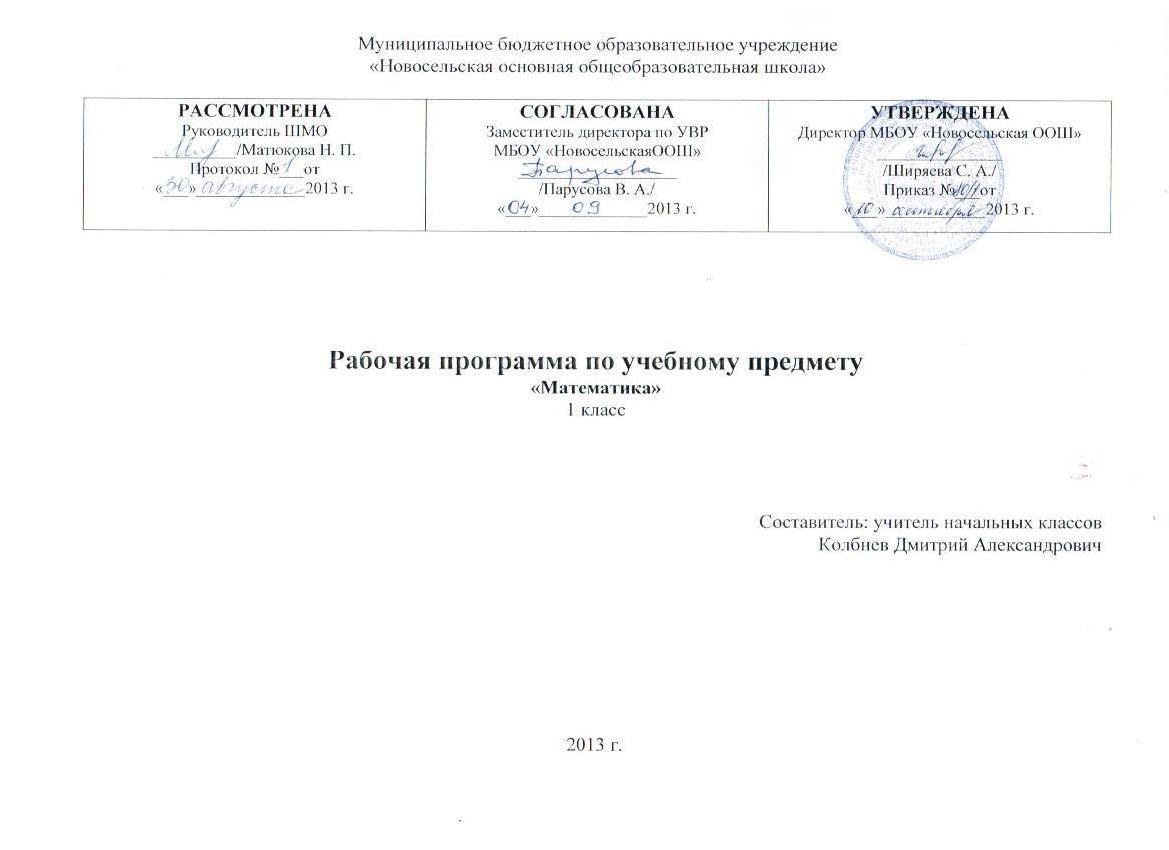 Рабочая программа по математике  1 класс.УМК «Начальная школа 21 века»Пояснительная  записка  Рабочая программа по математике составлена на основе :Федерального государственного образовательного стандарта начального общего образования» (2009);Базисного учебного плана ;«Планируемых результатов начального общего образования» (под редакцией Г.С.Ковалевой, О.Б.Логиновой)«Примерных программ начального общего образования» ;Авторской программы В. Н. Рудницкой (М.: Вентана-Граф, 2011)  (УМК  «Начальная  школа XXI века»  под  редакцией  Н.Ф.  Виноградовой).    Объем программы: Программа рассчитана на 136 часов (4 часа в неделю)Программа обеспечена следующим методическим комплектом: Рудницкая В. Н., Юдачева Т. В. Математика: учебник. 3 класс. – М.: Вентана-Граф, 2013. Рудницкая В. Н. Математика: рабочие тетради  № 1, 2. – М.: Вентана-Граф, 2013.Форма итоговой аттестации обучающихся – контрольная работа.   При составлении программы введена корректировка примерной авторской программы в плане изменения числа тем, последовательности их изложения и перераспределения часов. Данные изменения вызваны выбором УМК «Начальная школа XXI века» и учебника «Математика», авторы  В.Н. РудницкаяВажнейшими целями  математического обучения являются:создание благоприятных условий для полноценного интеллектуального развития каждого ребенка на уровне, соответствующем его возрастным особенностям и возможностям;обеспечение необходимой и достаточной математической подготовки ученика для дальнейшего обучения;овладение учащимися элементарной логической грамотностью, умениями применять сформированные на уроках математики общелогические понятия, приемы и способы действий при изучении других предметов;обеспечение разносторонней математической подготовки учащихся начальной школы.Исходя из  целей, стоящей перед обучением, поставлены следующие задачи:формирование у младших школьников самостоятельность мышления при овладении научными понятиями;развитие творческой деятельности школьников;воспитание у учащихся (на элементарном уровне) прогностического мышления, потребность предвидеть, интуитивно «почувствовать» результат решения математической задачи, а затем получить его теми или иными математическими методами;обучение младших школьников умению пользоваться измерительными и чертежными приборами и инструментами (линейкой, угольником, циркулем, транспортиром, комнатным и наружным термометром, весами, часами, микрокалькулятором);учить вслух читать тексты, представленные в учебнике или записанные на доске, на карточках и в тетрадях, понимать и объяснять прочитанное.Характеристика учебного предметаВ программе заложена основа, позволяющая учащимся овладеть определенным объемом математических знаний и умений, которые дадут им возможность успешно изучать математические дисциплины в старших классах. Однако постановка цели — подготовка к дальнейшему обучению не означает, что курс является пропедевтическим. Своеобразие начальной ступени обучения состоит в том, что именно на этой ступени у учащихся должно начаться формирование элементов учебной деятельности.  На основе этой деятельности у ребенка возникает теоретическое сознание и мышление, развиваются соответствующие способности (рефлексия, анализ, мысленное планирование); в этом возрасте у детей происходит также становление потребности и мотивов учения.В связи с этим в основу отбора содержания обучения положены следующие наиболее важные методические принципы: анализ конкретного учебного материала с точки зрения его общеобразовательной ценности и необходимости изучения в начальной школе; возможность широкого применения изучаемого материала на практике; взаимосвязь вводимого материала с ранее изученным; обеспечение преемственности с дошкольной математической подготовкой и содержанием следующей ступени обучения в средней школе; обогащение математического опыта младших школьников за счет включения в курс новых вопросов, ранее не изучавшихся в начальной школе; развитие интереса к занятиям математикой. Программа содержит сведения из различных математических дисциплин, образующих пять взаимосвязанных содержательных линий: элементы арифметики; величины и их измерение; логико-математические понятия; алгебраическая пропедевтика; элементы геометрии. Для каждой из этих линий отобраны основные понятия, вокруг которых развертывается все содержание обучения. Понятийный аппарат включает следующие четыре понятия, вводимые без определений: число, отношение, величина, геометрическая фигура.При выборе методов изложения программного материала приоритет отдается дедуктивным методам. Овладев обоими способами действия, ученик применяет полученные при этом знания и умения для решения новых конкретных учебных задач.Место предмета в базисном учебном плане Согласно базисному (образовательному) плану образовательных учреждений РФ всего на изучение  математики в 3  классе выделяется  136  часов (4 ч в неделю,34 учебные недели).Описание ценностных ориентиров содержания учебного предмета.     «Математика является основой общечеловеческой культуры. Об этом свидетельствует её постоянное и обязательное присутствие практически во всех сферах современного мышления, науки и техники. Поэтому приобщение учащихся к математике как к явлению общечеловеческой культуры существенно повышает её роль в развитии личности младшего школьника. Содержание курса математики направлено, прежде всего, на интеллектуальное развитие младших школьников: овладение логическими действиями сравнения, анализа, синтеза, обобщения, классификации по родовидовым признакам, установления аналогий и причинно-следственных связей, построения рассуждений, отнесения к известным понятиям. Овладение важнейшими элементами учебной деятельности в процессе реализации содержания курса на уроках математики обеспечивает формирование у учащихся «умения учиться», что оказывает заметное влияние на развитие их познавательных способностей»8. Решение математических (в том числе арифметических) текстовых задач оказывает положительное влияние на эмоционально-волевое сферу личности учащихся, развивает умение преодолевать трудности, настойчивость, волю, умение испытывать удовлетворение от выполненной работы.Личностные, метапредметные  и предметные результаты освоенияЛичностными результатами обучающихся являются: готовность ученика целенаправленно использовать знания в учении и в повседневной жизни для исследования математической сущности предмета (явления, события, факта); способность характеризовать собственные знания по предмету, формулировать вопросы, устанавливать, какие из предложенных математических задач могут быть им успешно решены; познавательный интерес к математической науке. Метапредметные результаты обучения: В области познавательных УУД:школьник научится или получит возможность научиться подводить под понятие (формулировать правило) на основе выделения существенных признаков;владеть общими приемами решения задач, выполнения заданий и вычислений:- выполнять задания с использованием материальных объектов (счетных палочек и т.п.), рисунков, схем;-  выполнять задания на основе использования свойств арифметических действий;проводить сравнение, сериацию, классификации, выбирать наиболее эффективный способ решения или верное решение;строить объяснение в устной форме по предложенному плану;использовать (строить) таблицы, проверять данные по таблице;выполнять действия по заданному алгоритму;строить логическую цепь рассужденийВ области коммуникативных  УУД:школьник научится взаимодействовать (сотрудничать0 с соседом по парте, в группе.В области регулятивных УУД:школьник научится контролировать свою деятельность по ходу и результатам выполнения заданий на основе выполнения задания по правилу, алгоритму, с помощью таблицы, инструментов, рисунков, образца решения и т.д.В области личностных УУД:школьник получит возможность научиться проявлять познавательную инициативу.Содержание программы учебного предмета.Первое полугодие (64ч.)Первоначальные представления о множествах предметов, свойствах и форме предметов (5ч)В конце изучения темы учащиеся должны сравнивать:— предметы с целью выявления в них сходства и различия; называть:— фигуру изображённую на рисунке, использовать в практической деятельности:— выделять из множества один или несколько предметов, обладающих или не обладающих указанным свойством. Отношения между предметами и между множествами предметов (4 ч)В конце изучения темы учащиеся должны называть:— предмет, расположенный левее (правее), выше (ниже) данного предмета, над(под, за) данным предметом, между двумя предметами. использовать в практической деятельности:— ориентироваться в окружающем пространстве (выбор маршрута, пути передвижения и пр.)Число и счет (30 ч)Практические работы. Отмерить и отрезать от катушки ниток нить заданной длины. Составление фигуры из частей. Арифметические действия(25 ч)Практическая работа. Изображение геометрических фигур с помощью линейки-трафарета, копировальной бумаги, кальки. В конце изучения темы учащиеся должны называть:— числа от 1 до 20 в прямом и обратном порядке;— число больше (меньше) данного на несколько единиц; различать:— число и цифру;— знаки арифметических действий (+, -,, :)сравнивать:— два числа, характеризуя результат сравнения словами «больше», «меньше», «больше на», «меньше на»использовать в практической деятельности:— пересчитывать предметы и выражать результат числом;— читать числа записанные цифрами в пределах двух десятков и записывать цифрами данные числа.— измерять длину предмета с помощью линейку;— изображать отрезок заданной длины;— отмечать на бумаге точку, проводить линию по линейке. Умения: арифметические действия.— различать знаки арифметических действий (+, -,, :)— решать текстовые арифметические задачи в одно действие, записывать решение задачи.— называть фигуру, изображенную на рисунке (круг, квадрат, треугольник, точка, отрезок)Второе полугодие (68ч)Свойства сложения и вычитания (8ч)В конце изучения темы учащиеся должны знать и применять:— Свойства сложения и вычитания при выполнении вычислений.— Правило порядка выполнения действий в выражения со скобками. Таблица сложения в пределах 10 (18ч)В конце изучения темы учащиеся должны воспроизводить по памяти:— результаты табличного сложения двух любых однозначных чисел.— результаты табличных случаев вычитания в пределах 10.использовать в практической деятельности:— выполнять табличное вычитание изученными приёмами. Таблица сложения однозначных чисел в пределах 20 (33 часа)В конце изучения темы учащиеся должны воспроизводить по памяти:— результаты табличного сложения двух любых однозначных чисел, сравнивать:— два числа, характеризуя результат сравнения словами «больше», «меньше», «больше на», «меньше на»,использовать модели (моделировать учебную ситуацию):— выкладывать или изображать фишки для выбора необходимого арифметического действия при решении задач. Осевая симметрия 9чВ конце изучения темы учащиеся должны использовать в практической деятельности:— определение оси симметрии с помощью перегибания. Основные требования к уровню подготовки учащихся в первом классе по математике. К концу обучения в 1 классе учащиеся должны:
называть:
предмет, расположенный левее (правее), выше (ниже) данного предмета, над (под, за) данным предметом, между двумя предметами;числа от 1 до 20 в прямом и в обратном порядке;число, большее (меньшее) данного на несколько единиц;фигуру, изображенную на рисунке (круг, квадрат, треугольник, точка, отрезок);
воспроизводить по памяти:
результаты табличного сложения двух любых однозначных чисел;результаты табличных случаев вычитания в пределах 20;
различать: 
число и цифру;знаки арифметических действий (+, —, .,: );шар и круг, куб и квадрат;многоугольники: треугольник, квадрат, пятиугольник;
сравнивать:
предметы с целью выявления в них сходства и различия;предметы по форме, по размерам (больше, меньше);два числа, характеризуя результат сравнения словами «больше», «меньше», «больше на», «меньше на»;
использовать модели (моделировать учебную ситуацию):
выкладывать или изображать фишки для выбора необходимого арифметического действия при решении задач;
применять:
свойства сложения и вычитания при выполнении вычислений;правило порядка выполнения действий в выражениях со скобками;
решать учебные и практические задачи:
ориентироваться в окружающем пространстве (выбор маршрута, пути передвижения и пр.);выделять из множества один или несколько предметов, обладающих указанным свойством;определять, в каком из двух множеств больше (меньше) предметов;пересчитывать предметы и выражать результат числом;читать записанные цифрами числа в пределах двух десятков и записывать цифрами данные числа;решать текстовые арифметические задачи в одно действие, записывать решение задачи;— измерять длину предмета с помощью линейки;
— изображать отрезок заданной длины;
— отмечать на бумаге точку, проводить линию по линейке.                    Календарно-тематическое планирование уроков математикиМатериально-техническое обеспечение Литература         Для учителя: 1. Учебник   Математика: 1 класс: учебник для учащихся общеобразовательных учреждений: в 2 ч. .[В.Н. Рудницкая, Т.В. Юдачёва] – М.:Вентана-Граф, 2013.2. Тетради: Рудницкая, В. Н., Юдачева, Т. В. Рабочая тетрадь для 1 класса. № 1, № 2. – М. : Вентана-Граф, 2013.3. Математика: 1 класс: поурочные планы по учебнику В.Н. Рудницкая, Т.В. Юдачёва. – Волгоград: Учитель, 2012 Для учеников:1. Учебник   Математика: 1 класс: учебник для учащихся общеобразовательных учреждений: в 2 ч. .[В.Н. Рудницкая, Т.В. Юдачёва] – М.:Вентана-Граф, 2013.2. Тетради: Рудницкая, В. Н., Юдачева, Т. В. Рабочая тетрадь для 1 класса. № 1, № 2. – М. : Вентана-Граф, 2013.«Цифры, буквы и знаки» - комплект карточек по математике для начальных классов на магнитахЧасы демонстрационныеСчеты детскиеDVD Уроки Кирилла и Мефодия. Математика 1 класс.       5.    DVD 1-4 классы. Тесты      6.    Игры и задачи. 1-4 классы. .№п/пТемаКол-во часовТип урокаОсновное содержание деятельностиТребования к уровню подготовки учащихсяВид контроляДатаДатаСтраницы Страницы Примечание№п/пТемаКол-во часовТип урокаОсновное содержание деятельностиТребования к уровню подготовки учащихсяВид контроляпланфактУч.Т.1Сравниваем.1комбинированныйСоставление предложений по рисункам с использованием слов выше, ниже, толще, тоньше .Сравнение предметов по длине, высоте, толщине Сравнение геометрических фигур с использованием слов форма, цвет, размер .Обозначение фишкой каждого элемента множества (моделирование) .Классификация элементов множества. Выделение элементов множестваУметь сравнивать, делить на группы, формировать результат сравнениятекущий4-53-42.Сравниваем.1комбинированныйСоставление предложений по рисункам с использованием слов выше, ниже, толще, тоньше .Сравнение предметов по длине, высоте, толщине Сравнение геометрических фигур с использованием слов форма, цвет, размер .Обозначение фишкой каждого элемента множества (моделирование) .Классификация элементов множества. Выделение элементов множестваУметь сравнивать, делить на группы, формировать результат сравнениятекущий6-75-63.Называем по порядку. Слева направо. Справа налево1комбинированныйРазличение понятий: слева направо, справа налево Выделение элементов множества, пересчёт предметов Классификация предметов Различение понятий: перед, за, между Уметь ориентироваться в понятиях: «слева -направо», «справа -налево»; классифицировать предметы; проводить замкнутую линиютекущий8-97-84.Диагностическое обследование №1 (входящее)1Самостоятельная работа5.Знакомимся с таблицей1Объяснение нового материалаРазличение понятий: строка, столбец, слева вверху, справа внизу Обозначение фишкой каждого элемента множества (моделирование) Проведение линии от точки в заданном направлении Уточнение пространственного расположения предметов Уметь ориентироваться в понятиях: «справа вверху, внизу», «слева вверху, внизу», «правее, левее».-10-119-106.Сравниваем1комбинированныйРазличение понятий внутри, вне. Расположение предметов внутри и вне «кольца»  Работа по различению понятий: "слева направо", "справа налево" Обозначение фишкой каждого элемента множества (моделирование) Проведение линии от точки в заданном направлении; моделирование состава числа. Изменение размера фигуры при сохранении цвета и формы: работа с дидактическим пособием "машина";  описание расположения кубиков в пространстве с помощью слов выше, ниже  Уметь различать понятия «внутри»  и «вне» замкнутого контура; называть геометрические фигуры.текущий12-1511-127Работаем с числами от 1до5.1комбинированныйЗнакомство с числами и цифрами от 1 до 5 .Установление соответствия: множество предметов (фишек) – число; число – множество предметов (фишек) .Написание цифры 1.Поиск чисел на шкале линейки. Различение понятий "левее", "правее".   Составление предложений по рисункам с использованием слов длиннее, короче Уметь называть и различать цифры от 1 до 9; определять пространственное положение цифры 2 в клетке и число предметов в множествесамостоятельное выполнение узора по алгоритму16-1713-148.Работаем с числами от 6 до 9.1комбинированныйЗнакомство с числами и цифрами от 6  до 9. Установление соответствия: множество предметов – число .Поиск чисел на шкале линейки Установление  соответствия между множеством предметов и числом .Написание цифры 2 .Проведение линии от заданной точки по указанному маршруту .Счет в пределах 9 . Классификация фигур по цвету и форме Обозначение фишкой каждого элемента множества (моделирование)Уметь называть и различать цифры от 1 до 9; определять пространственное положение цифры 2 в клетке и число предметов в множествесамостоятельное выполнение узора по алгоритму18-1915-169.Конструируем1комбинированныйРазвитие геометрической наблюдательности: работа с деталями конструктора «Уголки» и «Танграм» Расположение цифр "внутри" и "вне" замкнутой линии. Различение чисел и цифр от 1 до 9. Поиск чисел на шкале линейки .Проведение линии от заданной точки по указанному маршруту Написание цифр 1, 2 .Уточнение понятий внутри, вне «кольца» Уметь работать с наборами «Уголки» и «Танграм» Самостоятельное конструирование фигур из деталей20-2117-1810.Учимся выполнять сложение1Объяснение нового материалаОбъединение множеств. Составление записей, соответствующих схеме (устно): Состав каждого из чисел: 2, 3, 4, 5  Дополнение записей вида:  и  это 4, в соответствии с рисунком. Построение модели: рисование фишек Проведение линий от точки по образцу; по заданному алгоритму Написание цифры 3 Расположение чисел на шкале линейки. Называние чисел в заданном порядке. Группировка (классификация)  по цвету, по размеру Уметь называть и различать числа 2,3,4,5; определять пространственное положение цифр 2,3,4,5 и число предметов в множестветекущий22-2319-2011.Находим фигуры1комбинированныйРазвитие геометрической наблюдательности: сравнение целого (четырёхугольника) и его частей (треугольников). Поиск треугольников в фигурах сложной конфигурации Моделирование (с помощью фишек) ситуации сформулированной устно; установление соответствия между рисунком и моделью. Построение модели (рисование фишек) Написание цифр 1, 2, 3. Проверка выполненной части задания. Установление закономерности и продолжение «узора» Уметь составлять и моделировать задачи по рисункам; устанавливать закономерности и продолжать узорСамостоятельная работа24-2521-2212.«Шагаем»  по линейке1Объяснение нового материалаИспользование шкалы линейки для порядкового счета. Переход от одного числа к другому при «движении» по линейке вправо (влево): «шаг» вправо (влево). Составление предложений по заданным образцам с использованием слов «вправо», «влево» Моделирование (с помощью фишек)  состава числа 6. Построение модели (рисование фишек) и заполнение числами схемы:  и  это 6 Написание цифры 4 Описание расположения предметов в конструкции (с использованием слов выше/ниже по заданному плану).  Рассмотрение возможных вариантов построения «башен» из трёх кубиков по заданному условию. Перебор всех возможных вариантов построения «башен» из трёх кубиков разного цвета Уметь ориентироваться в понятиях: «вправо», «влево»; различать эти понятия, уточняя пространственное расположение предметовтекущий26-2723-2413.Учимся выполнять вычитание1комбинированныйВыделение из множества его подмножеств. Удаление части множества. Составление (устно) записей, соответствующих схеме:Установление соответствия между рисунком и записью: 6 без 2 это Дополнение записей в соответствии с рисунком. Дополнение модели (зачеркивание фишек) в ситуации удаления части множества  «Движение» по шкале линейки. Самостоятельное выкладывание результатов с использованием разрезного материала. Проверка правильности выполнения задания Написание цифр 1, 2, 3, 4 Поиск   «треугольников»  в заданных фигурах Уметь записывать цифры 1-4, складывать результаты с использованием разрезного материалаСамостоятельное складывание28-2925-2614.Сравниваем1Объяснение нового материалаСравнение способом составления пар из элементов двух множеств. Ориентировка в понятиях: «больше», «меньше», «поровну»  Выбор и составление модели (с помощью фишек) к данной сюжетной ситуации. Сравнение моделейНаписание цифры 5. Копирование заданного изображения (цифры 5) на клетчатой части листа Расположение  геометрических фигур в таблице по заданному плану. Изменение  формы фигуры при сохранении размера и цвета (работа с «машиной») Выбор элемента множества, удовлетворяющего заданному условию Уметь писать цифру 5; составлять пары из элементов двух множеств; понимать различия между числом и цифрой; классифицировать геометрические фигуры по цвету и форметекущий30-3327-2815.Сравниваем1комбинированныйСравнение способом составления пар из элементов двух множеств и формулировка вывода «… на  больше, чем …»,  «…на  меньше, чем …» Составление вопросов со словами «на сколько»  Построение моделей (рисование фишек) к ситуации увеличения (уменьшения) числа элементов множества. Сравнение  множеств. Дополнение записей результатов сравнения Написание цифры 6 Обоснование выбора модели, соответствующей заданной ситуации Моделирование (с помощью фишек)  состава числа 7 Знать состав числа 7. Уметь сравнивать разные множества предметов (звёздочки, круги, квадраты и др.); писать цифру 6текущий34-3529-3016Готовимся решать задачи1комбинированныйМоделирование сюжетной ситуации. Установление соответствия между: рисунком и моделью; рисунком и схемой. Использование фишек при ответе на вопрос  Соотнесение записей и рисунков Установление закономерности записи цифр в каждой строке и написание цифр в соответствии с выявленной закономерностью «Путешествие» от точки по заданной программе Поиск треугольников в фигуреКонструирование домиков по правилу Знать состав числа 8. Уметь устанавливать соответствие между рисунком и моделью; текстом и моделью; писать цифру 7.текущий36-3731-3217Готовимся решать задачи1Моделирование ситуации сформулированной устно. Установление соответствия между текстом и моделью. Выбор способа дополнения модели (раскрашивание, зачёркивание и др.) Моделирование (с помощью фишек)  состава числа 8. Заполнение числами схемы: 8 это  и  Сравнение двух множеств и формулировка вывода «… на  больше (меньше), чем …» «Движение» по шкале линейки . Написание цифры 7 Знать состав числа 8. Уметь устанавливать соответствие между рисунком и моделью; текстом и моделью; писать цифру 7.текущий38-3933-3418Складываем числа1комбинированныйСложение чисел. Запись видасоответствующая схемеСоставление и дополнение записей в соответствии с рисунком и вопросом  «Движение» по шкале линейкиТренировка в написании изученных цифр. Установление закономерности в записи цифр и продолжение работы в соответствии с выявленной закономерностью Расположение предметов и геометрических фигур внутри и вне «кольца»  Работа с обратной «машиной»: обнаружение фигур, которые были введены в «машину» Продолжение узора  по заданной программе Уметь составлять и моделировать задачи по рисункам; продолжать узор по заданной программе (образцу)Самостоятельное продолжение узора40-4335-3619Вычитаем числа1комбинированныйВычитание чисел. Запись вида соответствующая схемеСоставление и дополнение записей в соответствии с рисунком и вопросом. Установление соответствия между рисунком и схемой   -   =  Написание цифры 8 Поиск таких же по форме и по расположению многоугольников Составление вопроса со словами «На сколько…?» к предметной ситуацииПоиск треугольников в фигуре (развитие геометрической наблюдательности) Знать состав числа 8. Уметь составлять и моделировать условие задачи по рисункам и находить способ решенияСамостоятельная работа в тетради на сравнение чисел44-4537-3820.Различаем числа и цифры1комбинированныйЧисло. Цифра. Различение числа и цифрыНаписание цифры 9 и других цифр в соответствии с заданием Моделирование (с помощью фишек)  состава числа 9.Установление соответствия: рисунок – схема; рисунок – модель. Обоснование выбора арифметического действия и схемы:  –  =  или  +  =   Составление предложений вида: «Если …, то …» Анализ образца и расположение геометрических фигур  в прямоугольной таблицеРабота с обратной «машиной»: нахождение фигур, которые были введены в «машину». Знать состав числа 9. Уметь различать числа и цифрытекущий46-4939-4021.Знакомимся с числом и цифрой 0.1комбинированныйЗнакомство с числом и цифрой 0. Сравнение изученных чисел с нулем (без оформления записи) Написание цифры 0 Составление вопросов со словом «Сколько?»  по рисунку.  Работа с записями вида: 3 и 0 это 3.  Сравнение способом составления пар из элементов двух множеств и формулировкой вывода « на  больше, чем …»,  «…на  меньше, чем …» Соотнесение схемы и рисунка Поиск треугольников в фигуре Установление закономерности в записи и написание цифр в соответствии с установленной закономерностью Уметь записывать числа заданной последовательноститекущий50-5141-4222.Измеряем длину в сантиметрах1Объяснение нового материалаЗнакомство с единицей длины – сантиметром. План (алгоритм) измерения длины отрезка. Измерение длин предметов и отрезков с помощью линейки; запись результатов Соединение точек с использованием линейки (вычерчивание отрезка) Упорядочение чисел Составление вопросов и записей к сюжетным ситуациям Моделирование состава числа 7 Знать единицу длины – сантиметр.Уметь сравнивать предметы по длинеПрактическая работа «отмеривание нити заданной длины» 52-5343-4423.Измеряем длину в сантиметрах1Объяснение нового материалаПроверка правильности выполнения измерения длины. Использование измерения для сравнения длин предметов (отрезков) Вычерчивание отрезка заданной длины Выполнение записей, соответствующих моделям Движение по шкале линейки Составление вопросов и записей к сюжетным ситуациям Описание результата сравнения с помощью слов выше и нижеПоиск   «треугольников»  в заданных фигурах Поиск таких же по форме и по расположению многоугольниковЗнать единицу длины – сантиметр.Уметь сравнивать предметы по длинеПрактическая работа «отмеривание нити заданной длины» 54-5545-4724.Увеличение и уменьшение числа на 11комбинированныйРазличение понятий: «столько же…», «больше (меньше) на…». Уточнение смысла выражения: «больше (меньше) на 1» Разные способы получения результата арифметического действия (составление модели; использование линейки) Составление и чтение записей вида: «К шести прибавить один получится семь»; «Из шести вычесть один получится пять» Моделирование (с помощью фишек) ситуации увеличения (уменьшения) числа на 1 Отработка результатов увеличения и уменьшения числа на 1Поиск закономерности при заполнении таблицы Составление  примера из деталей мозаики (трудное задание) Применение моделирования для поиска ответов на вопросы Уметь писать цифры в прямом и обратном порядке; увеличивать и уменьшать числа на 1,2; записывать цифры заданной последовательности; понимать смысл действий сложения и вычитаниятекущий56-573-425.Увеличение и уменьшение числа на 21комбинированныйРазличение понятий: «столько же…», «больше (меньше) на …». Уточнение смысла выражения «больше (меньше) на 2» Разные способы получения результата арифметического действия (составление модели; использование линейки) Составление и чтение записей вида: «К пяти прибавить два получится семь»; «Из пяти вычесть два получится три» Моделирование (с помощью фишек) ситуации увеличения (уменьшения) числа на 2 Прибавление и вычитание числа 2: выбор способа получения результата  (составление модели; использование линейки), запись действий Обоснование выбора арифметического действия и схемы:  –  =  или  +  = , соответствующих рисунку. Различение числа и цифры Анализ записей вида: 3  2 = 5 и выбор знака + или –  Уметь писать цифры в прямом и обратном порядке; увеличивать и уменьшать числа на 1,2; записывать цифры заданной последовательности; понимать смысл действий сложения и вычитаниятекущий58-595-626. Работаем с числом 10. 1комбинированныйМоделирование (с помощью фишек)  состава числа 10. Заполнение числами схемы:  и  это 10. Расположение числа 10 на шкале линейки. Сравнение с числом 10. Поиск пропущенного числа на основе состава числа 10 Запись числа 10. Дополнение модели состава числа 10 (рисование фишек) и запись решения Расположение предметов в таблицеУстановление соответствия между арифметическим действием и набором объектов на рисунке Прибавление и вычитание чисел 1, 2. Сравнение результатов Ориентация на клетчатой части листа: выполнение задания по заданному плану Знать состав числа 10, работая с наглядным материалом (фишками). Уметь складывать однозначные числа с опорой на шкалу линейкитекущий60-617-827.Измеряем длину в дециметрах1комбинированныйЕдиница длины – дециметр. Измерение длин отрезков в дециметрах. Сравнение длины отрезка с дециметром (больше (меньше), чем дециметр) Сравнение длины предметов «на глаз», проверка с помощью измерения. Вычерчивание отрезка длиной 1 дм (по пунктирной линии и без неё) Подготовка к работе с задачей (работа с моделями, составление вопросов и др.) Использование разных способов для вычисления и проверки результатов. Написание цифр. Поиск ответа на вопрос  с опорой на модель Знать единицу длины - дециметр. Уметь измерять предметы; сравнивать предметы по длинеСамостоятельная работа по нахождению длин отрезков62-639-1028.Знакомимся    с многоугольниками1комбинированныйОбобщение представлений о многоугольнике. Различение многоугольников (треугольник, четырехугольник, пятиугольник и пр.) Работа с набором «Цветные фигуры» (Приложение к учебнику): классификация геометрических фигур Анализ образца и выполнение задания по образцу: закрашивание углов фигуры и подсчёт числа углов. Определение (по рисунку) основания классификации  и продолжение классификации геометрических фигур Подготовка к решению задач: поиск ситуации, соответствующей записи Использование разных способов вычисления и проверки результатов Дополнение записей с опорой на рисунки Иметь представление о многоугольнике. Уметь называть многоугольники; классифицировать фигурытекущий64-6511-1229.Знакомимся с задачей1комбинированныйРассмотрение условия и вопроса как обязательных элементов задачи Дополнение текста до задачи  Поиск правила (закономерности) в составлении ряда чисел, в заполнении таблицы Работа по заданному правилу. Установление соответствия Работа с моделями Уметь работать с наглядным материалом, складывать однозначные числа с опорой на раздаточный материал; решать задачи и выполнять запись их решениятекущий66-6713-1430Решаем задачи1комбинированныйУстановление последовательности учебных действий для ответа на вопрос задачиОбнаружение задачи по ее основным элементам. Решение задачи по алгоритму Установление соответствия:между задачей и ее решением, записанным с помощью равенства между рисунком и вопросом к нему ;между предметом и его высотой, измеренной в сантиметрах Нахождение результата сложения (вычитания). Проверка правильности выполнения действия Сравнение длин отрезков «на глаз»; проверка результата сравнения измерением Уметь работать с наглядным материалом, складывать однозначные числа с опорой на раздаточный материал; решать задачи и выполнять запись их решениятекущий68-6915-1631.Решаем задачи1комбинированныйРешение задачи по алгоритму Составление вопроса в соответствии с записью Выбор задачи, соответствующей схеме решения. Решение задачи с опорой на рисунокСравнение чисел разными способами (с использованием шкалы линейки, на основе счета) Различение геометрических фигур. Способ поиска числа треугольников в заданной фигуре. Описание порядка действий при подсчете треугольников, при рисовании второй половины фигуры (буквы)Сравнение длин отрезков «на глаз»; проверка результата сравнения измерением Составление записи равенства по правилу Уметь работать с наглядным материалом, складывать однозначные числа с опорой на раздаточный материал; решать задачи и выполнять запись их решениятекущий70-711732Знакомимся с числами от 11 до 201комбинированныйОбразование чисел от 11 до 20; их чтение и запись Десятичный состав каждого из чисел второго десятка.  Дополнение записи «10 и £ это £»  по рисунку)  Упорядочивание чисел, упорядочивание записей числовых выражений Описание порядка действий при подсчете треугольников Составление вопросов по рисункам со словами «сколько», «на сколько». Составление  записей для ответов на вопросы «Сколько?», «На сколько ?» Планирование решения задачи Выполнение практической работы по измерению длин предметов, изображённых в учебнике и реальных предметов Знать состав чисел от 11 до 20.У меть измерять длину (высоту) предметовпрактическая работа72-751833Работаем с числами от 11 до 201комбинированныйСчет в пределах 20. Поиск пропущенных чисел Работа по образцу. Составление чисел второго десятка Составление и дополнение записей вида 10+5=15, 15–5=10 и 15–10=5  Составление по рисункам задач с вопросами: «Сколько…?», «На сколько…?». Решение задач Распределение (классификация) записей по результату Знать состав чисел от 11 до 20.У меть измерять длину (высоту) предметовтекущий76-7719-2034Измеряем длину в дециметрах и сантиметрах1комбинированныйНазывание длины отрезка в сантиметрах, в дециметрах и сантиметрах по схеме:¨ см = ¨ дм ¨ см. Сравнение длин предметов «на глаз» и с помощью измерения  Поиск ошибок в записи результатов измерения Составление, чтение и запись чисел второго десятка; сложение и вычитание чисел Установление соответствия: деталь из 3-5 клеток и её место на клетчатой части листа Знать единицы длины: дециметр, сантиметр.Уметь на практике измерять предметы.Практическая работа: « измерение длин сторон предметов».78-7921-2235.Составляем задачи1комбинированныйДополнение условия задачи по рисунку Составление задачи с заданной сюжетной ситуацией (по рисунку, к схеме) Упорядочивание чисел в пределах 20 Измерение длин. Формулирование задания, связанного с измерением (измерь, сравни) Уметь отличать задачу от обычного текста; дописывать пропущенные числаСамостоятельная работа80-8123-2436.Работаем с числами  от 1 до 20.1комбинированныйПорядок чисел от 1 до 20. Десятичный состав чисел второго десятка Действия с числами. Упорядочивание чисел и записей (числовых выражений) Сравнение числа элементов двух множеств. Формулирование, выбор верной формулировки результата сравнения (… на £ больше (меньше), чем … )  Составление плана выполнения задания. Работа по плану Знать состав чисел от 1 до 20.Уметь представлять числа от 11 до 19 в виде суммы разрядных слагаемых.текущий82-8325-2637.Учимся выполнять  умножение1Объяснение нового материалаРазные способы нахождения результата сложения равных чисел. Чтение записей (числовых равенств) по образцу  Составление заданий и задач  Анализ образца выполнения задания, чтение записи арифметического действия по образцу. Работа по инструкции при решении задачи Знать о разных способах нахождения результата сложения равных чисел. Уметь измерять длину отрезков и сравнивать их по длине.текущий84-8527-2838.Учимся выполнять умножение1комбинированныйСложение равных чисел. Заполнение схемы «по ¨ взять ¨ раза – это ¨»  Установление соответствия между рисунком и моделью, иллюстрирующей действие  Закрепление десятичного состава чисел второго десятка. Действия с числами Сравнение отрезков по длине Составление вопросов со словами «Верно ли, что…»Учет дополнительного условия при выполнении задания Знать о разных способах нахождения результата сложения равных чисел. Уметь измерять длину отрезков и сравнивать их по длине.Самостоятельное рисование башни по заданному условию.86-8729-3039.Составляем и решаем задачи1комбинированныйСоставление задачи по модели, схеме ее решения (с опорой на рисунок). Дополнение условия задачи подходящими числовыми данными Решение текстовых задач Арифметические действия с числами в пределах 10 Поиск ошибок в вычислениях  Классификация геометрических фигур разными способами Установление закономерности расположения фигур в строках и столбцах таблицы Уметь составлять задачу по заданной схеме и решать её.текущий88-8931-3240.Работаем с числа от 1 до 20.1комбинированныйМоделирование состава чисел 9 и 10 с учетом дополнительного условия Десятичный состав чисел от 11 до 19 Сравнение записей арифметических действийРазные способы счета (в ситуации сложения равных чисел) Разные варианты составления отрезка длиной 1 дм из двух других. Построение отрезка заданной длины Знать, как образуются числа от 11 до 20; десятичный состав чисел от 11 до 19.Уметь представлять числа от 11до 19 в виде суммы разрядных слагаемыхтекущий90-9133-3441.Умножаем числа1Объяснение нового материалаЗнакомство с действием умножения. Последовательность учебных действий при выполнении умножения Запись видасоответствующая схемеЧтение записи арифметического действия Условие и вопрос задачи. Решение задач Составление плана выполнения задания Уметь записывать действие умножение с помощью знака ; понимать смысл действия умноженияСамостоятельное решение задач92-933542.Умножаем числа1комбинированныйУстановление соответствия:между рисунком и записью арифметического действия (сложение, умножение);между предложением и записью арифметического действия.Выполнение умножения   Решение задач Упорядочивание записей (числовых выражений) Классификация геометрических фигур разными способами Уметь записывать действие умножение с помощью знака ; понимать смысл действия умноженияСамостоятельное решение задач94-9536-3743.Решаем задачи.1комбинированныйЗадачи на увеличение числа (на несколько единиц) Решение задач Сравнение и упорядочение чисел Выполнение действий с числом 10 Проверка выполнения условия задачи на рисунке Уметь решать задачи на увеличение числа на несколько едиництекущий96-9738-3944.Решаем задачи.1комбинированныйЗадачи на уменьшение числа (на несколько единиц) Решение задач  Дополнение текста задачиУвеличение и уменьшение числа на несколько единиц Последовательность действий при выполнении задания. Проверка правильности решения Уметь решать задачи на увеличение числа на несколько едиництекущий98-9940-4145.Проверяем верно  ли1комбинированныйПоиск ответа на вопрос «Верно ли, что…?». Объяснение ответа (разными способами)  Решение задач  Проверка правильности выполнения задания. Поиск и объяснение ошибки Составление задания на вычисление  Классификация чисел разными способамиУметь сравнивать числа, выполнять арифметические действия, сравнивать отрезки.текущий100-10142-4346.Учимся  выполнять деление1комбинированныйРазбиение множества на равновеликие множества. Комментирование процесса разложения числа предметов (фишек) на несколько равных частей Комментирование практических ситуаций «деления» Составление задачи по модели и схеме решения. Дополнение условия и вопроса задачи Установление соответствия между предложением и арифметическим действием (сложение, вычитание). Дополнение числа до десяти Составление плана выполнения задания. Решение по плану с комментированием Уметь разбивать на равновеликие множества; понимать смысл действия делениятекущий102-10344-4547.Делим числа1Объяснения нового материалаЗнакомство с делением. Последовательность учебных действий при выполнении деления Составление записи вида:Решение задач Установление соответствия: деталь неправильной формы и её место на куске ткани Составление плана выполнения задания, связанного с рисованием фигур Уметь различать действия деления и умножения.Знать знаки  «·» умножения  и «:» деления.текущий104-10546-4748.Делим числа1комбинированныйВыполнение деления  Установление соответствия между моделью действия деления и записью действия Различение ситуаций, требующих выполнения действия умножения, действия деления Решение задач   Разбиение фигуры на части Уметь различать действия деления и умножения.Знать знаки  «·» умножения  и «:» деления.текущий106-10748-4949.Сравниваем1комбинированныйРазные способы сравнения Использование разных приемов записи результата сравнения Составление и решение задач Работа по предложенной и самостоятельно составленной инструкции Выполнение действий с числами Уметь обозначать результат сравнения словами «больше», «меньше», «длиннее», «короче»текущий108-10950-5150.Работаем с числами1повторениеСоставление инструкции и работа по инструкции (с помощью «машины») в ситуации увеличения (уменьшения) числа на несколько единиц Составление задачи по рисунку, решению и ответу Выполнение сложения и вычитания чисел Измерение длин (в сантиметрах, в дециметрах и сантиметрах). Поиск ошибки в измерении Решение заданий и задач разными способами Знать состав чисел. Уметь составлять примеры с ответом 9.Самостоятельное составление примеров110-11152-5351.Решаем задачи1Объяснения нового материалаСравнение множеств. Ответ на вопрос «На сколько больше…?» («На сколько меньше…?»). Получение ответа с использованием моделирования ситуаций  Составление и решение задач на разностное сравнение Обнаружение ошибки в классификации цветных фигур, выполненной разными способами  Планирование решения задачи Нахождение на чертеже заданной геометрической фигуры Уметь выбирать действие при решении задачи на сравнениетекущий112-11354-5552. Складываем и вычитаем числа1Повторение ЗУНСложение и вычитание чисел в пределах 10  Упорядочивание чисел в пределах 20 Обнаружение задач, которые решаются сложением (вычитанием). Обоснование выбора действия  Установление соответствия между текстом задачи и рисунком. Дополнение текста до задачи Классификация записей (числовых выражений и равенств) Знать состав чисел первого и второго десятков.Уметь классифицировать и сравнивать числовые выражениятекущий114-11556-5753.Складываем и вычитаем числа1Повторение ЗУНСравнение и классификация записей (числовых выражений) Сложение и вычитание в пределах 10, в пределах 20 на основе десятичного состава числа Решение задач  Измерение длин отрезков, Построение отрезков заданной длины  Составление заданной фигуры из уголков Знать состав чисел первого и второго десятков.Уметь классифицировать и сравнивать числовые выражениятекущий116-11758-5954.Умножаем и делим числа1комбинированныйРазличение арифметических действий. Чтение и запись числовых выражений  Действия с числами Установление соответствия между задачей и ее решением, между задачей и моделью. Составление и решение задач Анализ образца выполнения задания. Поиск новых решений Уметь различать арифметические действия умножения и деления; прочитывать и записывать числовые выражениятекущий118-11960-6155.Решаем задачи разными способами1комбинированныйРазные способы сравнения числовых выражений, вычислений Разные способы решения задачОбнаружение и исправление ошибки в вычислении Проверка одновременного выполнения нескольких условий заданияЗнать разные способы сравнения. Уметь составлять и решать задачитекущий120-12162-6356-60Повторение изученного5Закрепление ЗУНРешение примеров и задач изученных видовРабота в печатных тетрадяхЗнать состав чисел 1-го и 2-го десятков; единицы длины. Уметь  измерять величины; решать задачи на увеличение (уменьшение), сравнение чисел.текущий122-125,Д.м.61Диагностическое обследование №21Проверка ЗУНКонтрольЗнать состав чисел 1-го и 2-го десятков; единицы длины. Уметь  измерять величины; решать задачи на увеличение (уменьшение), сравнение чисел.Самостоятельная работа62Работа над ошибками1комбинированныйКоррекция знаний и умений учащихсяРабота в печатных тетрадяхЗнать состав чисел 1-го и 2-го десятков; единицы длины. Уметь  измерять величины; решать задачи на увеличение (уменьшение), сравнение чисел.Д.м.Д.м.63Закрепление изученного1Закрепление ЗУНРешение примеров и задач изученных видов. Работа в печатных тетрадяхЗнать состав чисел 1-го и 2-го десятков; единицы длины. Уметь  измерять величины; решать задачи на увеличение (уменьшение), сравнение чисел.Д.м.Д.м.64-65Перестановка чисел при сложении2Изучение и первичное закрепление знаний; интегрированныйСвойство сложения (складывать числа можно в любом порядке). Составление фигуры из частей. Самостоятельная конструкторская деятельностьУметь применять свойства сложения при выполнении вычислений; составлять из геометрических фигур предметыТекущий. Создание панно «Звери и птицы»4–83-766-67Шар. Куб2Изучение и первичное закрепление знаний; комбинированныйЗнать названия геометрических тел, соотносить предмет и геометрическое тело.текущий9-117-968-69Сложение с числом 02Изучение и первичное закрепление знанийПри сложении числа с нулём получается то же число (а+0=а)Уметь складывать числа с нулёмтекущий12–159-1270-71Свойства вычитания2Изучение и первичное закрепление знанийСвойства вычитания: из меньшего числа нельзя вычесть большее; разность двух одинаковых чисел равна нулю.Уметь применять свойство вычитаниятекущий16–2012-1472-73Вычитание числа 02Изучение и первичное закрепление знанийПри вычитании из числа нуля получается то же число (а-0=а)Знать, что разность двух одинаковых чисел равна нулюУметь вычитать из числа нуль.текущий21–2414-1674Повторение по теме «Свойства арифметических действий»1Комплексное использование знанийВыполнение вычислений, применяя свойства сложения и вычитания. Выполнение  действий с нулемЗнать свойства сложения и вычитания.Уметь складывать числа с нулём, вычитать нуль из числа; применять при выполнении вычислений свойства сложения и вычитаниятекущийД.м.Д.м.75Деление на группы по несколько предметов1Изучение и первичное закрепление знанийУпражнение в делении группы предметов по определенным признакам (форме, цвету, размеру)Уметь делить группу предметов по несколько по определенным признакам  (форме, цвету, размеру)текущий25–2717-1976-77Повторение изученного материала2Комплексное использование знанийТабличные случаи сложения и вычитания. Свойства сложения (складывать числа можно в любом порядке). Сложение и вычитание с нулем.Уметь применять свойства сложения и вычитания при выполнении вычисленийТекущий. Самостоятельная работа.         Проверка.Д.м.Д.м.78-79Сложение с числом 102Изучение  и первичное закрепление знанийПрибавление 1,2,3,4,5,6,7,8,9 к числу 10. Разрядный состав чисел 2-го десятка.Уметь выполнять сложение однозначных чисел с числом 10;  представлять числа от 11до 19 в виде суммы разрядных слагаемыхТекущий.28-3019-2280-81Прибавление и вычитание числа 12Изучение  и первичное закрепление знанийПрибавление 1 к 10, вычитание 1 из 10.Приёмы вычислений: название одного, двух, трех чисел, следующих за данным числом (предшествующих данному числу)Уметь прибавлять 1 к 10 и вычитать 1 из 10; правильно называть результат действий сложения и вычитания; воспроизводить по памяти результаты табличных случаев вычитания в пределах 10.Текущий.31-3523-2482-83Прибавление числа 22Изучение и первичное закрепление знанийТабличные случаи сложения и вычитания 2,3,4,5,6 без перехода через разряд и с переходом через разряд. Приемы вычисления: прибавление и вычитание числа по частям, сложение и вычитание с помощью шкалы линейки.Уметь складывать и вычитать числа второго десятка без перехода и с переходом через разряд, пользуясь приемом вычисления: прибавление и вычитание числа по частям.Текущий.36-4025-2784-85Вычитание числа 22Изучение и первичное закрепление знанийТабличные случаи вычитания и прибавления числа 2.Приёмы вычислений: название одного, двух, трёх следующих за данным числом чисел.Уметь воспроизводить по памяти результаты табличных случаев вычитания в пределах 10.Уметь выкладывать или изображать фишки для выбора необходимого арифметического действияТекущий.41-4628-3086-87Прибавление числа 32Изучение и первичное закрепление знанийТабличные случаи прибавления числа 3. Прием вычисления: называние одного, двух, трех следующих за данным числом чисел. Прием вычисления:  прибавление числа по частямУметь воспроизводить по памяти результаты табличных случаев прибавленияУметь называть число, большее или меньшее данного на несколько единиц.Текущий. Взаимопроверка..47-5231-3488-89Вычитание числа 32Изучение и первичное закрепление знанийТабличные случаи вычитания числа 3. Вычитание с помощью шкалы линейкиПрибавление и вычитание числа  3 по частям. Решение текстовых арифметических задач.Уметь воспроизводить по памяти результаты табличных случаев вычитания;выкладывать или изображать фишки для выбора необходимого  арифметического действия.Текущий. Взаимопроверка53-5735-3890-91Прибавление числа 42Изучение и первичное закрепление знанийТабличные случаи сложения числа 4. Прием вычисления: прибавление числа по частямСвойство сложения ( складывать числа можно в любом порядке). Прибавление числа 4 по частямУметь воспроизводить по памяти результаты табличных случаев сложения, прибавлять число 4 с переходом через разрядТекущий. Взаимопроверка58-6239-4392-93Вычитание числа 42Изучение и первичное закрепление знанийТабличные случаи вычитания числа 4. Сложение и вычитание известными приемами. Приемы вычислений: называние одного, двух, трех следующих за числом 4 ( предшествующих ему) чисел; прибавление и вычитание числа по частямУметь применять свойства сложения и вычитания при выполнении вычислений,использовать в самостоятельной практике изученные приемы вычисленийТекущий. Тест63-6743-4894-95Прибавление и вычитание однозначного числа второго десятка без перехода через разряд и с переходом через разряд2Комплексное применение знанийПрибавление  и вычитание чисел второго десятка (1,2,3,4) без перехода  и с переходом  через разряд, пользуясь приемом вычисленийУметь складывать и вычитать числа второго десятка (1,2,3,4) без перехода и с переходом через разрядТекущий. Самостоятельная работа. Проверка.Д.м.Д.м.96-97Прибавление и вычитание числа 52Изучение и первичное закрепление знанийТабличные  случаи прибавления числа 5. Приёмы вычислений: называние одного, двух, трёх следующих за данным числом ( предшествующих данному) чисел; сложение и вычитание с помощью шкалы линейкиУметь воспроизводить по памяти результаты табличных случаев сложения; выкладывать или изображать фишки для выбора необходимого арифметического действияТекущий. Взаимопроверка68-7448-5398-99Прибавление и вычитание числа 62Изучение и первичное закрепление знанийТабличные  случаи прибавления числа 6. Приёмы вычислений: называние одного, двух, трёх следующих за данным числом ( предшествующих данному) чисел; сложение и вычитание по частямУметь воспроизводить по памяти результаты табличных случаев вычитания в пределах 6,  прибавлять число 6 по частямТекущий. Взаимопроверка75-8353-57100-101Повторение изученного по теме « Прибавление и вычитание чисел второго десятка с переходом через разряд»2Комплексное использование знанийВыполнение вычислений с числами второго десятка с переходом через разряд, основываясь на приёме вычисления: прибавление и вычитание числа по частямУметь выполнять вычисления с числами второго десятка с переходом через разряд приемом прибавления и вычитания по частямТекущий. Самостоятельная работа. Проверка.102-103Сравнение чисел2Изучение и первичное закрепление знанийСравнение чисел. Правило: чтобы узнать, на сколько единиц одно число меньше или больше другого, нужно из большего числа вычесть меньшее.Решение арифметических задач. Практические действия с множествами предметов. Связь между вычитанием и сложением.   Устные приемы вычислений. Понятия: «больше», «меньше», «больше на»,  «меньше на»Знать понятия: «больше», «меньше», «больше на»,  «меньше на»; смысл сложения и вычитания.Уметь сравнивать два числа, характеризуя результат сравнения словами: «больше», «меньше», «больше на»,  «меньше на»  Текущий. Взаимопроверка84-8958-60104Сравнение. Результат сравнения1Комплексное использование знанийСравнение чисел. Правило: чтобы узнать, на сколько единиц одно число меньше или больше другого, нужно из большего числа вычесть меньшее.Решение арифметических задач. Практические действия с множествами предметов. Связь между вычитанием и сложением.   Устные приемы вычислений. Понятия: «больше», «меньше», «больше на»,  «меньше на»Знать понятия: «больше», «меньше», «больше на»,  «меньше на»; смысл сложения и вычитания.Уметь сравнивать два числа, характеризуя результат сравнения словами: «больше», «меньше», «больше на»,  «меньше на»  Текущий. Взаимопроверка90-9560-64105-106На сколько больше или меньше2Изучение и первичное закрепление знанийСравнение чисел. Правило: чтобы узнать, на сколько единиц одно число меньше или больше другого, нужно из большего числа вычесть меньшее.Решение арифметических задач. Практические действия с множествами предметов. Связь между вычитанием и сложением.   Устные приемы вычислений. Понятия: «больше», «меньше», «больше на»,  «меньше на»Знать понятия: «больше», «меньше», «больше на»,  «меньше на»; смысл сложения и вычитания.Уметь сравнивать два числа, характеризуя результат сравнения словами: «больше», «меньше», «больше на»,  «меньше на»  Текущий. Взаимопроверка96-9964-67107-108Увеличение числа на несколько единиц2Изучение и первичное закрепление знанийРешение арифметических текстовых задач на нахождение числа большего или меньшего данного на несколько единиц. Запись решения задач в два  и  более действийУметь решать арифметические текстовые задачи на нахождение числа большего или меньшего данного на несколько единиц; записывать решение задач в два  и  более действийТекущий.100-10467-69109-110Уменьшение числа на несколько единиц2Изучение и первичное закрепление знанийРешение арифметических текстовых задач на нахождение числа большего или меньшего данного на несколько единиц. Запись решения задач в два  и  более действийУметь решать арифметические текстовые задачи на нахождение числа большего или меньшего данного на несколько единиц; записывать решение задач в два  и  более действийТекущий.105-10870-72111-112Повторение изученного материала по теме «Сравнение чисел»2Комплексное использование знанийСравнение чисел. Решение задач в одно или два действия на нахождение числа, большего или меньшего данного на несколько единицУметь сравнивать числа, характеризуя результат сравнения словами: «больше», «меньше», «больше на», «меньше на»Текущий. Самостоятельная работа. ПроверкаД.м.Д.м.113-114Прибавление чисел 7, 8 и 92Изучение и первичное закрепление знаний;комбинированныйПрибавление числа 7,8,9. Сложение и вычитание (умножение и деление) как  взаимно обратные действияУметь воспроизводить по памяти результаты табличного сложения двух любых однозначных чиселТекущий.109-11473-75115-116Вычитание чисел 7, 8 и 92Изучение и первичное закрепление знаний; комбинированныйВычитание 7,8,9 с помощью таблицы сложенияУметь выполнять табличное вычитание чисел 7,8,9 изученными приемамиТекущий.115-12376-78117Связь вычитания со сложением1Комплексное использование знанийСвойства сложения и вычитанияУметь применять свойства сложения и вычитания при выполнении вычисленийТекущий.Д.м.Д.м.118Повторение материала по теме «Сложение и вычитание чисел второго десятка с переходом через разряд»1Комплексное использование знанийТабличные случаи сложения и вычитания. Знаки арифметических действий. Использование моделей учебных  ситуацийЗнать свойства и приемы сложения и вычитанияТекущий.Д.м.Д.м.119-121Сложение и вычитание. Скобки3Изучение и первичное закрепление знаний; комбинированныйПравило порядка выполнения действий со скобками. Числовое  выражение и его значениеЗнать правило порядка выполнения действий в выражениях со скобкамиТекущий.124-12879-81122Педагогическая диагностика1Урок проверки, оценки и коррекции знанийСложение и вычитание как взаимообратные действия. Решение арифметических текстовых задач на нахождение числа, большего или меньшего данного  числа на несколько единиц.Уметь выполнять табличное сложение и вычитание изученными приемами; решать задачи; применять правило порядка выполнения действий в выражениях со скобкамиСамостоятельная работа. Самопроверка.Анализ работыРабота над ошибкамиРабота над ошибками123-124Зеркальное отражение предметов2Изучение и первичное закрепление знанийРешение примеров ( сложение и вычитание чисел второго десятка с переходом через разряд).Решение задач в одно- два действия на нахождение числа, большего или меньшего данного числа на несколько единиц.Построение с помощью линейки отрезка заданной длины. Упражнение на вычисление выражений со скобками. Отображение в зеркале (симметрия)Уметь складывать и вычитать числа второго десятка с переходом через разряд, решать задачи на нахождение большего или меньшего данного на несколько единиц; измерять длину предмета с помощью линейки, изображать отрезок заданной длины, отмечать на бумаге точку, проводить линию по линейке; вычислять выражения со скобками; называть фигуру, изображенную на рисунке (круг, квадрат, треугольник, точка, отрезок).Текущий.129-13382-84125-126Симметрия2Изучение и первичное закрепление знанийРешение примеров ( сложение и вычитание чисел второго десятка с переходом через разряд).Решение задач в одно- два действия на нахождение числа, большего или меньшего данного числа на несколько единиц.Построение с помощью линейки отрезка заданной длины. Упражнение на вычисление выражений со скобками. Отображение в зеркале (симметрия)Уметь складывать и вычитать числа второго десятка с переходом через разряд, решать задачи на нахождение большего или меньшего данного на несколько единиц; измерять длину предмета с помощью линейки, изображать отрезок заданной длины, отмечать на бумаге точку, проводить линию по линейке; вычислять выражения со скобками; называть фигуру, изображенную на рисунке (круг, квадрат, треугольник, точка, отрезок).Текущий.134-13785-87127-130Оси симметрии фигуры4Изучение и первичное закрепление знанийРешение примеров ( сложение и вычитание чисел второго десятка с переходом через разряд).Решение задач в одно- два действия на нахождение числа, большего или меньшего данного числа на несколько единиц.Построение с помощью линейки отрезка заданной длины. Упражнение на вычисление выражений со скобками. Отображение в зеркале (симметрия)Уметь складывать и вычитать числа второго десятка с переходом через разряд, решать задачи на нахождение большего или меньшего данного на несколько единиц; измерять длину предмета с помощью линейки, изображать отрезок заданной длины, отмечать на бумаге точку, проводить линию по линейке; вычислять выражения со скобками; называть фигуру, изображенную на рисунке (круг, квадрат, треугольник, точка, отрезок).Текущий.138-14288-89131 – 136Повторение изученного материала4Комплексное применение знанийТабличные случаи прибавления и вычитания чисел. Решение арифметических текстовых задач. Запись решения задач в два и более действийУметь выкладывать или изображать фишки для выбора необходимого действия; решать задачиТекущийД.м.91-92